                       Missiezusters Dienaressen van de Heilige Geest              		 Arnoldusklooster  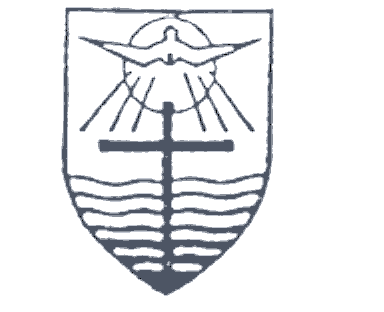       	   Volkelseweg 30       5405 NA Uden  Tel: 0413-337500
www.missiezusters.org                         De Heilige Drieëne God   leve in onze hartenVoor onze vrouwelijke religieuzen in het Arnoldusklooster in Uden zijn wij op zoek naar een GASTVROUWvoor gemiddeld 10,5 uur per weekZij/hij zal belast worden met maaltijdenKern/doel van deze functie is het leveren van eenvoudige hand- en spandiensten in de persoonlijke levenssfeer van de zusters, die normaal gesproken door familie of vrienden worden verricht. De gastvrouw draagt zorg voor de voorbereiding van maaltijden en uitserveren van maaltijden en andere gerechten in de daarvoor bestemde ruimtes of zo nodig op de kamers. Bovendien verzorgt de gastvrouw warme en koude dranken ten behoeve van vergaderruimte als ook aan bezoekers van de ondersteunende diensten.Daarnaast is de gastvrouw verantwoordelijk voor de hygiëne in de werkomgeving en refter, doet de afwas, verricht schoonmaakwerkzaamheden, bestelt maaltijden en andere voedingsmiddelen bij de keuken én assisteert bij verstrekkingen bij bijzondere gebeurtenissen en gelegenheden.De werktijden van de gastvrouw worden volgens rooster ingepland en bestaan over het algemeen uit diensten van 5 of 6 uur. Er wordt tevens in de weekenden en op feestdagen gewerkt. De voor ons geschikte kandidaat:kan zowel in teamverband als zelfstandig werken;goede contactuele eigenschappen;is enthousiast en accuraat;heeft een flexibele instelling;kan hygiënisch werken;heeft een representatieve houding;basis kennis computer;in bezit van rijbewijs is wenselijken kan omgaan met de ouder wordende zusters.Salariëring is conform de CAO VVT; de functie is ingeschaald in functiegroep 25.Heeft u vragen over deze vacature? Dan kunt u contact opnemen met mw. A. Kremers. Zij is bereikbaar van dinsdag tot en met vrijdag ochtend op 0413-337572Bent u geïnteresseerd in bovenstaande vacature? Richt dan uw sollicitatiebrief met curriculum vitae vóór 31 januari 2022 aan:a.kremers@arnoldusklooster.nl 